The City School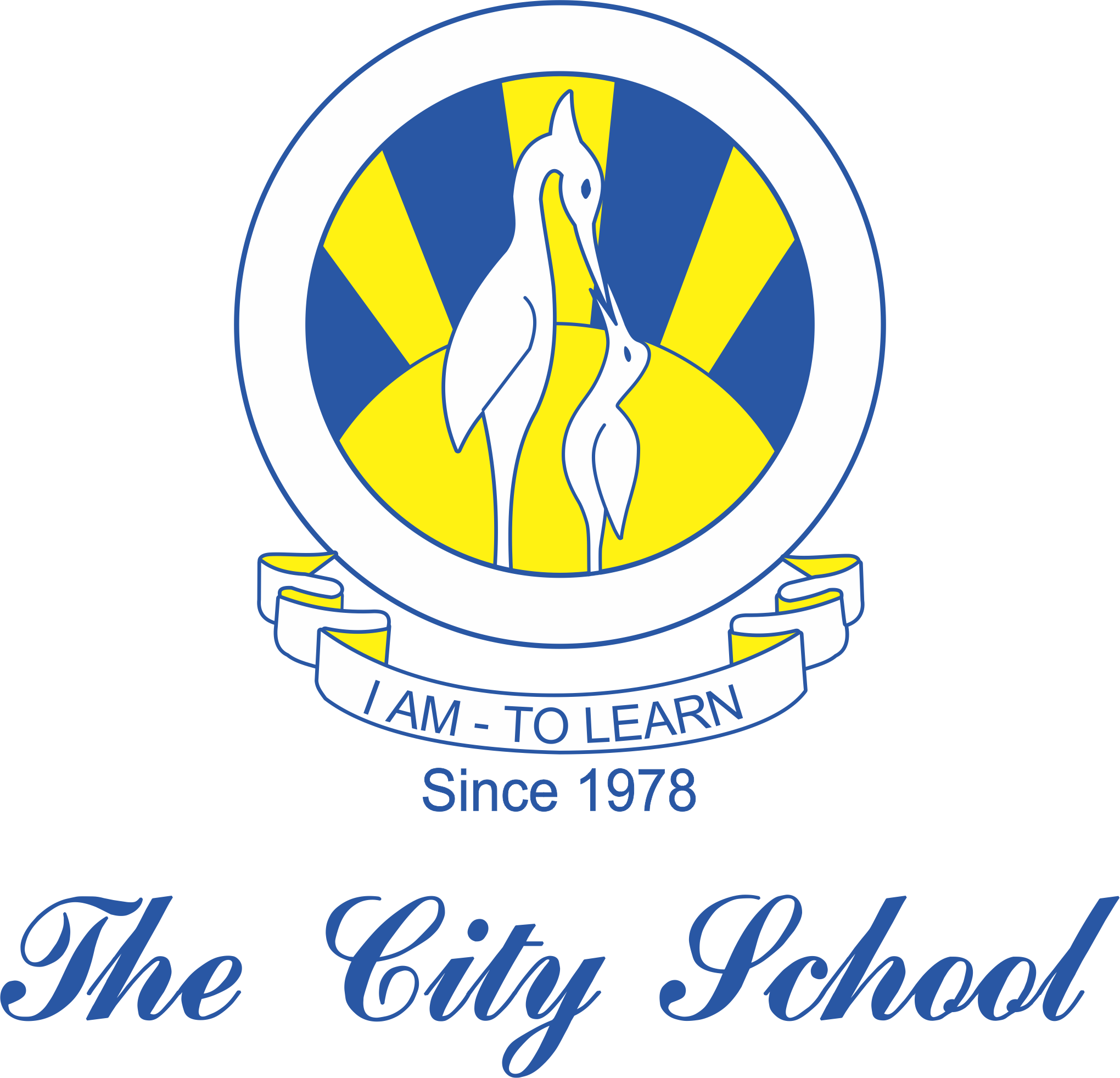 North Nazimabad Boys CampusSyllabus for Class: 8`TopicsGrammarModal verb ‘should’Synonyms and antonymsConnectivesActive and passive voicePhrasal verbsSimiles, metaphors & personification.Punctuation marksKinds of sentencesNarrationComprehensionCompositionReport writing(newspaper report)Narrative writingArgumentative essayFormal / Informal  letterPersuasive text (advertisement)Descriptive writingLiteratureNovel Book  (Chap 1-9)Themes of the novelCharacter sketchesLearning ObjectivesTo analyze the concept of modal verbs with special emphasis on ‘should’.To understand the difference between synonyms and antonyms.Use connectives effectively.To change the voices of the sentence.Use phrasal verbs in speech and writing.To extend the knowledge of idioms and metaphors and use them in writing text.Understand and use the function of punctuation marks.To study the different kinds of sentencesChange the speech as directed.To comprehend the texts given in the OPE.Identify features of different types of report.Explore different techniques of story writing.To write an argumentative essay on the given topic.To convert the story of the poem into narrative.To write a formal/ informal letter on To design an advertisement for the mentioned product along with the logo and slogan of the imaginative company.Gain knowledge of the difference strategies that are used in effective descriptive writing.To examine the writer’s approach in the novel”The Hobbit”.To analyze the plot’s development .To identify and explain the themes of the novel.To write the character sketches of all the major characters in the novel.